РЕШЕНИЕ28 ноября 2023 года № 107а. ХакуринохабльО даче согласия  администрации  муниципального  образования «Шовгеновский район» на передачу движимого имущества из муниципальной собственности муниципального образования «Шовгеновский район» в государственную собственность Республики Адыгея»    Руководствуясь Положением о порядке управления и распоряжения муниципальной собственностью муниципального образования «Шовгеновский район», утвержденным Решением Совета народных депутатов муниципального образования «Шовгеновский район» № 562 от 19.04.2017 и на основании ходатайства и.о. председателя комитета имущественных отношений Меретукова Р.К. от 22.11.2023г. №179, Совет народных депутатов муниципального образования «Шовгеновский район» РЕШИЛ:         1. Дать согласие на передачу из муниципальной собственности муниципального образования «Шовгеновский район» в государственную собственность Республики Адыгея движимого имущества, находящегося в оперативном управлении Муниципального бюджетного образовательного учреждения дополнительного образования «Шовгеновская Детская школа искусств» балансовой стоимостью 1 111 306,13 рублей, остаточной стоимостью 504 695,45 рублей (согласно приложению).     2. Опубликовать настоящее решение на официальном сайте администрации муниципального образования «Шовгеновский район».      3. Настоящее решение вступает в силу с момента официального опубликования на официальном сайте администрации муниципального образования «Шовгеновский район».Приложение к Решению СНД муниципального образования «Шовгеновский район»от 28.11.2023года № 107РЕСПУБЛИКА АДЫГЕЯСовет народных депутатов    муниципального образования«Шовгеновский район»АДЫГЭ РЕСПУБЛИКМуниципальнэ образованиеу«Шэуджэн район»я народнэ депутатхэм я СоветПредседатель Совета народных депутатовмуниципального образования «Шовгеновский район»                                 А.Д. Меретуков№НаименованиеКол-воБалансовая стоимость, руб.Остаточная стоимость, руб. на 01.11.2023г.1Пианино модель 31372 000,00320 850,002Автоматизированное рабочее место (Монитор Samsung LCD 19 S19,МОДЕМ absl Netis,мышь компьютерная, Клавиатура, Системный блок) 130 000,0030 000,003Автоматизированное рабочее место (Компьютер в комплекте :Системный блок АТХ400W AMD A6/120GB Монитор 18,5Philips/клавиатура/ Мышь/ИБП650VA/VAE/ МФУ A4 Kyocera/165 600,0011 714,454Лазерное МФУ Xerox B215VDNI115 290,000,005Aurus JH2011-R, аккордеон, раз 3/4, шт правая рука 34 клавиш, 5 рег., левая рука клав137 000,000,006Барабан национальный, 12 деревянный чехол в комплекте17 500,000,007Xline MD-262CPадиосистема двухканальная с руч.передат. и поясн.перед. с гол.гарнит18 500,000,008LED-телевизор 32-38 Sharp LC-32HG3142Е112 990,0012 990,009Центр Micro Telefukeken TF-FS1203 UB Black13 990,003 990,0010Музыкальный центр Mini Sony MHC-V11/C114 990,0014 990,0011Wharfedaie Pro EVP-X215 Акустическая система, 500вт112 249,000,0012Wharfedaie Pro R-1604FX  Компакт.малошумящ.микшерный пульт с процессором17 957,000,0013Wharfedaie S-1000 усилитель112 887,000,0014Behringer XM 1800S суперкардиоид. динамический микрофон11 160,880,0015Баян Тула 116 206,000,0016Рояль12 096,250,0017Аккордеон Вельтмайстер13 870,00018Баян Тула - 209116 206,000,0019Аккордеон Вельтмайстер12 064,000,0020Счетчик электрический 231 АТ-01,5-60А «Меркурий»13 750,003 750,0021Шкаф гардеробный18 100,008 100,0022Балетный (хореографический) станок13 200,003 200,0023Парта 2-х местная с нерегулируемой полкой1629 600,000,0024Стул ученический нерегулируемый3226 240,000,0025Диван  «Дуэт» МК2.09.001.00411 920,000,0026Стул «Классический»-М.МК1.06.004.0022 040,000,0027Стол с приставкой12 782,000,0028Шкаф плательный 12 279,000,0029Стол рабочий15 103,000,0030Шкаф книжный14 280,000,0031Шкаф книжный14 280,000,0032Автоматическая система пожарной сигнализации, оповещения людей при пожаре в здании195 111,0095 111,0033Водонагреватель «Аристон»15 950,000,0034Сплитсистема AC Subtropic SUB-18HN1_18Y(2 box)122 990,000,0035Микроволновая печь MW BBK 17MWS-781M13 090,000,0036Термометр бесконтактный13 500,000,0037Рециркулятор Солнечный бриз 1 (закрытого типа)112 000,000,0038Wharfedaie Pro EVP-X215 Акустическая система, 500вт112 249,000,0039BN-39-BK баян ученический трехрядный двухголосый «Тула-210» черная тульская гармонь188 810,000,0040Цифровое фортепиано-отличный инструмент для начала обучения игры на клавишном ин160 165,000,0041Радиосистема DP-200 VOCAL Металл рабочий частотный диапазон 650-700 мгц, батареи113 430,000,0042Радиосистема DP-200 VOCAL Металл рабочий частотный диапазон 650-700 мгц, батареи113 430,000,0043Стул «ISO BLACK» (Изо черная рама) ткань11 250,000,0044Стул «ISO BLACK» (Изо черная рама) ткань11 250,000,0045Стул «ISO BLACK» (Изо черная рама) ткань11 250,000,0046Кресло LK-12 Ch115 800,000,0047Кресло «Санетар» экстра компьютерное113 650,000,0048Стул «ISO BLACK» (Изо черная рама) ткань11 250,000,00Итого:Итого:981 111 306,13504 695,45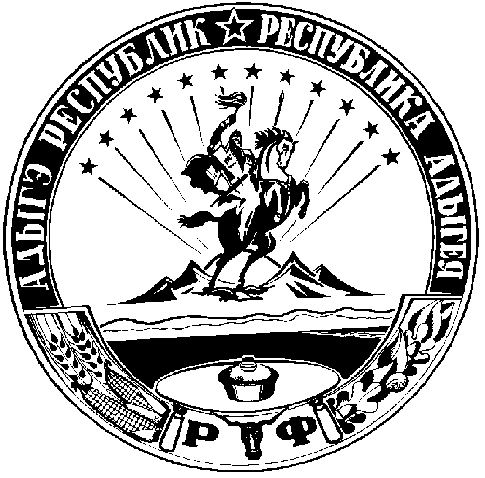 